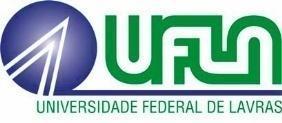 UNIVERSIDADE FEDERAL DE LAVRASDiretoria de Registro e Controle Acadêmico - DRCAgraduacao.drca@ufla.brEste requerimento deve serobrigatoriamente digitado. DECLARAÇÃO DE RENDIMENTOSIDENTIFICAÇÃO DO DECLARANTEIDENTIFICAÇÃO DO DECLARANTENome completo:      Nome completo:      CPF:      Cédula de Identidade:      E-mail:      Data de Nascimento:      DECLARAÇÃODECLARAÇÃODeclaro, para fins de comprovação do critério renda per capita do processo de matrícula da UFLA que exerci a (s) seguintes (s) atividade (s) remunerada (s) nos três últimos meses anteriores à Matrícula:Declaro, ainda, sob as penas da lei, a veracidade e a inteira responsabilidade pelas informações contidas neste instrumento.Desde já autorizo a verificação dos dados, sabendo que a omissão ou falsidade de informações resultará nas penalidades cabíveis.Por ser a expressão da verdade, firmo o presente para efeitos legais.Declaro, para fins de comprovação do critério renda per capita do processo de matrícula da UFLA que exerci a (s) seguintes (s) atividade (s) remunerada (s) nos três últimos meses anteriores à Matrícula:Declaro, ainda, sob as penas da lei, a veracidade e a inteira responsabilidade pelas informações contidas neste instrumento.Desde já autorizo a verificação dos dados, sabendo que a omissão ou falsidade de informações resultará nas penalidades cabíveis.Por ser a expressão da verdade, firmo o presente para efeitos legais.__________________________, ___/___/20___.Local                                                   Data__________________________Assinatura do declaranteUSO EXCLUSIVO DA DRCAUSO EXCLUSIVO DA DRCARecebido por______________________________________ Data: ____/___/20____.Recebido por______________________________________ Data: ____/___/20____.